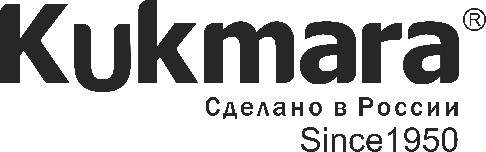 Товарыдля туризма и отдыха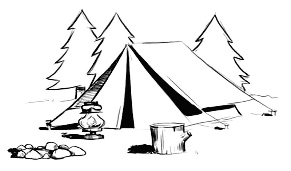 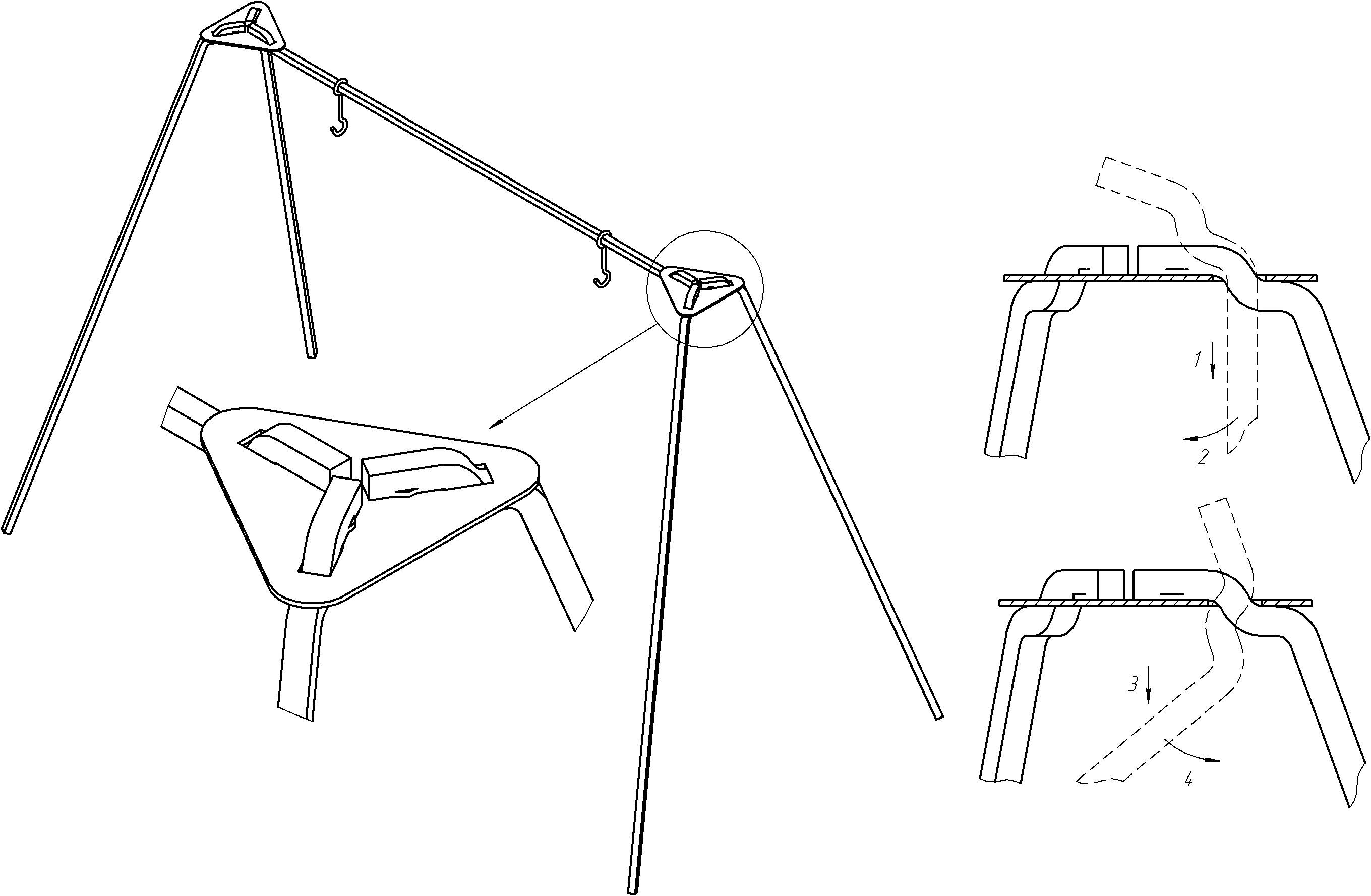 АО «КУКМОРСКИЙ  ЗАВОД МЕТАЛЛОПОСУДЫ» 422111, Россия, Татарстан, г. Кукмор, ул.Ленина, д.154     Тел./факс: 2-84-74, 2-77-55, 2-74-92       kzmp_sbit@mail.ruwww.kukmara.comАО «КУКМОРСКИЙ  ЗАВОД МЕТАЛЛОПОСУДЫ» 422111, Россия, Татарстан, г. Кукмор, ул.Ленина, д.154     Тел./факс: 2-84-74, 2-77-55, 2-74-92       kzmp_sbit@mail.ruwww.kukmara.comАО «КУКМОРСКИЙ  ЗАВОД МЕТАЛЛОПОСУДЫ» 422111, Россия, Татарстан, г. Кукмор, ул.Ленина, д.154     Тел./факс: 2-84-74, 2-77-55, 2-74-92       kzmp_sbit@mail.ruwww.kukmara.com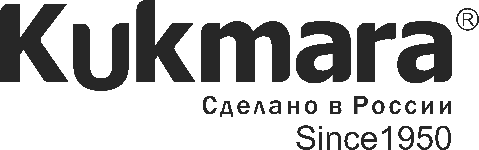 Товарыдля туризма и отдыхаАО «КУКМОРСКИЙ  ЗАВОД МЕТАЛЛОПОСУДЫ» 422111, Россия, Татарстан, г. Кукмор, ул.Ленина, д.154     Тел./факс: 2-84-74, 2-77-55, 2-74-92       kzmp_sbit@mail.ruwww.kukmara.comАО «КУКМОРСКИЙ  ЗАВОД МЕТАЛЛОПОСУДЫ» 422111, Россия, Татарстан, г. Кукмор, ул.Ленина, д.154     Тел./факс: 2-84-74, 2-77-55, 2-74-92       kzmp_sbit@mail.ruwww.kukmara.comАО «КУКМОРСКИЙ  ЗАВОД МЕТАЛЛОПОСУДЫ» 422111, Россия, Татарстан, г. Кукмор, ул.Ленина, д.154     Тел./факс: 2-84-74, 2-77-55, 2-74-92       kzmp_sbit@mail.ruwww.kukmara.com